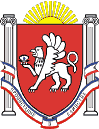 Новоандреевский сельский совет Симферопольского районаРеспублики Крым23-я сессия  1 созываРЕШЕНИЕ с. Новоандреевка			№ 128/15                             от 30.10.2015г.Об утверждении «Положения о порядке перечисления в бюджет Новоандреевского сельского поселения Симферопольского районаРеспублики Крым части прибыли муниципальных унитарных предприятий Новоандреевского сельского поселения,остающейся после уплаты налогов и иных обязательных платежейРуководствуясь положениями Федерального закона от 06.10.2003 № 131-ФЗ «Об общих принципах организации местного самоуправления в Российской Федерации», в соответствии с пунктом 2 статьи 17 Федерального закона от 14 ноября 2002 года N 161 "О государственных и муниципальных унитарных предприятиях", а также с целью своевременного исполнения бюджета Новоандреевского сельского поселения Симферопольского района Республики КрымНовоандреевский сельский совет РЕШИЛ:1. Утвердить Положения о порядке перечисления в бюджет Новоандреевского сельского поселения Симферопольского района Республики Крым части прибыли муниципальных унитарных предприятий Новоандреевского сельского поселения, остающейся после уплаты налогов и иных обязательных платежей (приложение № 1).2. Утвердить норматив отчислений в размере 5,5 %, остающихся в распоряжении предприятия после уплаты всех налогов и иных обязательных платежей.3. Утвердить форму расчета части прибыли муниципальных унитарных предприятий, остающейся после уплаты налогов и иных обязательных платежей.(приложение № 2)4.	Обнародовать настоящее решение путем вывешивания  его на    информационной доске у здания администрации  Новоандреевского сельского поселения по адресу Республика Крым, Симферопольский район, с. Новоандреевка, ул. Победы, 36, 	а также разместить его на официальном сайте Новоандреевского сельского поселения (http://novoandreevka.ru/).5. Решение вступает в силу с момента его обнародования.Председатель Новоандреевского сельского совета -				          Глава администрации Новоандреевского сельского поселения		   В.Ю. ВайсбейнПриложение № 1к решению 23 сессии 1 созываНовоандреевского сельского советаСимферопольского района Республики Крымот 30.10.2015 года № 128/15Положениео порядке перечисления в бюджет Новоандреевского сельского поселения Симферопольского района Республики Крым части прибыли муниципальных унитарных предприятий Новоандреевского сельского поселения, остающейся после уплаты налогов и иных обязательных платежей1. Настоящее Положение о порядке перечисления в бюджет Новоандреевского сельского поселения Симферопольского района Республики Крым части прибыли муниципальных унитарных предприятий, остающейся после уплаты налогов и иных обязательных платежей (далее - Положение) разработано в соответствии с частью 2 пункта 1 статьи 295 Гражданского кодекса РФ, с пунктом 4 статьи 41 и пунктом 1 статьи 42 Бюджетного кодекса РФ и статьей 17 Федерального закона от 04.11.2002 г. № 161-ФЗ "О государственных и муниципальных унитарных предприятиях". 2. Настоящее Положение разработано в целях повышения эффективности использования муниципального имущества и обеспечения поступления в бюджет сельского поселения части прибыли муниципальных унитарных предприятий, остающейся в их распоряжении после уплаты налогов и иных обязательных платежей.3. Действие настоящего Положения распространяется на все муниципальные унитарные предприятия Новоандреевского сельского поселения Симферопольского района Республики Крым4. Размер отчислений от прибыли, остающейся в распоряжении муниципальных унитарных предприятий Новоандреевского сельского поселения после уплаты налогов и иных обязательных платежей, подлежащий перечислению в бюджет Новоандреевского сельского поселения, определяется решением Новоандреевского сельского совета.5. Администратором доходов бюджета поселения от поступлений части прибыли муниципальных унитарных предприятий, остающейся после уплаты налогов и иных обязательных платежей в бюджет поселения, является администрацию Новоандреевского сельского поселения Симферопольского района Республики Крым (далее – Администрация поселения).6. Сумма, подлежащая перечислению в бюджет муниципального образования (далее - платеж), перечисляется муниципальными унитарнымипредприятиями самостоятельно по итогам финансово-хозяйственной деятельности на основании данных бухгалтерской отчетности с учетом установленных размеров отчислений.7. Расчет по исчислению платежа предоставляется муниципальным унитарным предприятием администрации Новоандреевского сельского поселения в срок не позднее 10 дней после предоставления годового отчета в налоговый орган по форме согласно приложению к настоящему Положению.8. В случае нарушения сроков перечисления части прибыли в доход Бюджета, а также в случае ее неполного перечисления, муниципальное предприятие уплачивает пеню за каждый календарный день просрочки, начиная со дня, следующего за днем истечения срока уплаты, в размере, равном одной трехсотой ставки рефинансирования Центрального банка Российской Федерации, действующей на день начисления пени9. Руководители муниципальных унитарных предприятий Новоандреевского сельского поселения несут персональную ответственность за достоверность данных о результатах финансово-хозяйственной деятельности предприятий, правильность исчисления и своевременность уплаты платежа, представление расчета.10. Учет и контроль за правильностью исчисления и своевременностьюуплаты платежей в бюджет Новоандреевского сельского поселения осуществляет Администрация Новоандреевского сельского поселения..Председатель Новоандреевского сельского совета -				          Глава администрации Новоандреевского сельского поселения		    В.Ю. ВайсбейнПриложение № 2к решению 23 сессии 1 созываНовоандреевского сельского советаСимферопольского района Республики Крымот 30.10.2015 года № 128/15ФОРМА РАСЧЕТА ЧАСТИ ПРИБЫЛИ МУНИЦИПАЛЬНЫХ УНИТАРНЫХ ПРЕДПРИЯТИЙ, ОСТАЮЩЕЙСЯ ПОСЛЕ УПЛАТЫ НАЛОГОВ И ИНЫХ ОБЯЗАТЕЛЬНЫХ ПЛАТЕЖЕЙ.Данные расчета соответствуют данным бухгалтерского учета муниципального предприятия _______________________________________                                                (полное наименование)по состоянию на «__»_________  20____ года Руководитель 		_______________			_____________________  (подпись)                                                    (Ф.И.О.) Главный бухгалтер 	______________ 			___________________           (подпись) 				(Ф.И.О.)№п/пНаименование показателяЕдиницаизмеренияСумма1.Размер прибыли отчетного года, остающейся после уплаты налогов и иных обязательных платежейруб.2.Норматив отчисления части прибыли процент3.Сумма авансовых платежей отчисления части прибыли, уплаченная в течение отчетного годаруб.4.Сумма отчисления части прибыли, остающейся после уплаты налогов и иных обязательных платежей, подлежащей перечислению в доходбюджета за отчетный годруб